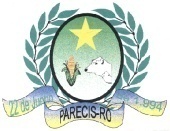 PREFEITURA MUNICIPAL DE PARECISFUNDO MUNICIPAL DE SAÚDEESTADO DE RONDÔNIAESCALA DE MOTORISTA DO MÊS DE FEVEREIRO 2024CLEUS HUMBERTO GONÇALVES CLEOSMAR GONÇALVESCLEUS EDELSON GONÇALVES ANDRADEGENIVALDO VIEIRA DE SOUZAJONAILTON OLIVEIRA PEREIRADENIVAL FORTUNATOLUTERO ROSA PARAISOSEC. E GESTOR DO FMSPORTARIA 116/2021PREFEITURA MUNICIPAL DE PARECISFUNDO MUNICIPAL DE SAÚDEESTADO DE RONDÔNIA                                                  ESCALA DE COZINHA DO MÊS DE FEVEREIRO 2024LUZIA RODRIGUESANA DA SILVAPLANTÃO – XEXTRA - ELUTERO ROSA PARAISOSEC. E GESTOR DO FMSPORTARIA 116/2021PREFEITURA MUNICIPAL DE PARECISFUNDO MUNICIPAL DE SAÚDEESTADO DE RONDÔNIAESCALA DE VIGIA DO MÊS DE FEVEREIRO 2024ADEMAL ULHIOANELSON MLAKCRISTIANOLUTERO ROSA PARAISOSEC. E GESTOR DO FMSPORTARIA 116/2021PREFEITURA MUNICIPAL DE PARECISFUNDO MUNICIPAL DE SAÚDEESTADO DE RONDÔNIAESCALA DE ZELADORAS MÊS DE FEVEREIRO 2024F - FaxinaCleila Gonçalves de Andrade BorgesAparecida Rodrigues CotrinRosana Oliveira da SilvaGilsa da Graças de Oliveira AndradeLUTERO ROSA PARAISOSEC. E GESTOR DO FMSPORTARIA 116/2021PREFEITURA MUNICIPAL DE PARECISFUNDO MUNICIPAL DE SAÚDEESTADO DE RONDÔNIA PREFEITURA MUNICIPAL DE PARECISESCALA DE MÉDICOS FEVEREIRO 2024COM POSSIBILIDADE DE MUDANÇA X= 24 HRS N= NOTURNO 12HRS D= DIURNO 12HRS – PROIBIDO RASURAR A ESCALA,FUNCIONÁRIOS COM PLANTÃO EXTRA: As trocas de plantão deverão ser documentadas via requerimento com antecedência de 48 hrs e entregues ao responsável. O plantão será de responsabilidade de quem assumiu a troca, o não cumprimento implicará em falta do profissional.DR MARCOS ANTONIO R. NERY - DIRETOR TÉCNICO/CRM RO- 2288LUTERO ROSA PARAISOSEC. E GESTOR DO FMSPORTARIA 116/2021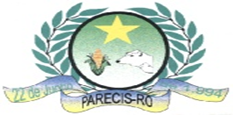 PREFEITURA MUNICIPAL DE PARECISFUNDO MUNICIPAL DE SAÚDEESTADO DE RONDÔNIAESCALA DE AUXILIARES E TÉCNICOS EM ENFERMAGEM DE FEVEREIRO DE 2024P: Plantão 24 horas, D: Diurno, Plantão das 07:00 horas às 19:00 horas;N: Noturno, Plantão das 19:00 horas às 07:00 horas;E: Plantão ExtraPREFEITURA MUNICIPAL DE PARECISFUNDO MUNICIPAL DE SAÚDEESTADO DE RONDÔNIAESCALA DE AUXILIARES E TÉCNICOS EMENFERMAGEM DE VIAGEM DE FEVEREIRO DE 2024P: Plantão 24 horas, D: Diurno, Plantão das 07:00 horas às 19:00 horas;N: Noturno, Plantão das 19:00 horas às 07:00 horas;E: Plantão ExtraPREFEITURA MUNICIPAL DE PARECISFUNDO MUNICIPAL DE SAÚDEESTADO DE RONDÔNIAESCALA DE ENFERMEIRAS FEVEREIRO DE 2024P: Plantão 24 horas, D: Diurno, Plantão das 07:00 horas às 19:00 horas;N: Noturno, Plantão das 19:00 horas às 07:00 horas;E: Plantão ExtraNOMEQSSDSTQQSSDSTQQSSDSTQQSSDSTQQNOME0102030405060708091011121314151617181920212223242526272829CLEUSMAR GONÇALVES XXXXXJOANILTON OLIVEIRAXXXXXXGENIVAL VIEIRAXXXXXXCLEUS EDELSON GONÇALVESXXXXXXCLEUS HUMBERTO GONÇALVESXXXXXXQSSDSTQQSSDSTQQSSDSTQQSSDSTQQ0102030405060708091011121314151617181920212223242526272829LUZIA RODRIGUESXXXXXXXXXXXXXEEANA DA SILVAXXXXXXXXXXXXXENOME                            QSSDSTQQSSDSTQQSSDSTQQSSDSTQQNOME                            0102030405060708091011121314151617181920212223242526272829 ADEMAL ULHIOAXXXXXXXXXXXXXNELSON MLAKXXXFÉRIASFÉRIASFÉRIASFCRISTIANOXXXXXXXXXXXXXNOMEQSSDSTQQSSDSTQQSSDSTQQSSDSTQQNOME0102030405060708091011121314151617181920212223242526272829CLEILAXXXXXXXXXXXXXCIDAXXXXFÉRIASFÉRIASFÉRIASFÉROSANAXXXXXXXXXXXXXGILSAXXXXXXXXXXXXNOMECRMQSSDSTQQSSDSTQQSSDSTQQSSDSTQQNOMECRM0102030405060708091011121314151617181920212223242526272829DR ANDERSON LOBIANCO.RO- 3337XXXXXXXXDR ADRIANO S. NOGUEIARO- 5909DXDXDXDXDDR MARCOS ANTONIO R. NERYRO- 2288NXNXNXNXNNOMECORENQSSDSTQQSSDSTQQSSDSTQQSSDSTQQNOMECOREN0102030405060708091011121314151617181920212223242526272829Cleuni Oliveira406254PPPPPPCleine G. de Andrade637923PPPPPPSueli Renata m. Leme1418679PPPPPPIvone de Paula Nascimento389732PPPPPPAristotelesFelixGarcezFilho622903PPPPPPCleuni Oliveira406254PPPPPPZenairMariaScalzer637923PPPPPPIvone de Paula Nascimento389732PPPPPPCecilia  Sant Anna V. Nunes637923PPPPPPElineiaSoares612247PPPPPPZenairMariaScalzer637923PPPPPPGilvã João Alves958598FÉRIASFÉRIASFÉRIASFÉRIASFÉRIASFÉRIASFÉRIASFÉRIASFÉRIASFÉRIASFÉRIASFÉRIASFÉRIASFÉRIASFÉRIASFÉRIASFÉRIASFÉRIASFÉRIASFÉRIASFÉRIASFÉRIASFÉRIASFÉRIASFÉRIASFÉRIASFÉRIASFÉRIASFÉRIASJairo de JesusCaetano686139AFASTAMENTO SEM REMUNERAÇÃOAFASTAMENTO SEM REMUNERAÇÃOAFASTAMENTO SEM REMUNERAÇÃOAFASTAMENTO SEM REMUNERAÇÃOAFASTAMENTO SEM REMUNERAÇÃOAFASTAMENTO SEM REMUNERAÇÃOAFASTAMENTO SEM REMUNERAÇÃOAFASTAMENTO SEM REMUNERAÇÃOAFASTAMENTO SEM REMUNERAÇÃOAFASTAMENTO SEM REMUNERAÇÃOAFASTAMENTO SEM REMUNERAÇÃOAFASTAMENTO SEM REMUNERAÇÃOAFASTAMENTO SEM REMUNERAÇÃOAFASTAMENTO SEM REMUNERAÇÃOAFASTAMENTO SEM REMUNERAÇÃOAFASTAMENTO SEM REMUNERAÇÃOAFASTAMENTO SEM REMUNERAÇÃOAFASTAMENTO SEM REMUNERAÇÃOAFASTAMENTO SEM REMUNERAÇÃOAFASTAMENTO SEM REMUNERAÇÃOAFASTAMENTO SEM REMUNERAÇÃOAFASTAMENTO SEM REMUNERAÇÃOAFASTAMENTO SEM REMUNERAÇÃOAFASTAMENTO SEM REMUNERAÇÃOAFASTAMENTO SEM REMUNERAÇÃOAFASTAMENTO SEM REMUNERAÇÃOAFASTAMENTO SEM REMUNERAÇÃOAFASTAMENTO SEM REMUNERAÇÃOAFASTAMENTO SEM REMUNERAÇÃONOMECORENQSSDSTQQSSDSTQQSSDSTQQSSDSTQQNOMECOREN0102030405060708091011121314151617181920212223242526272829Cleuni Oliveira406254PPPCleine G. de Andrade637923PPPSueli Renata m. Leme1418679PPIvone de Paula Nascimento389732PPAristotelesFelixGarcezFilho622903PPPCleuni Oliveira406254PPPZenairMariaScalzer637923PPPIvone de Paula Nascimento389732PPPCecilia  Sant Anna V. Nunes637923PPElineiaSoares612247PPPZenairMariaScalzer637923PPGilvã João Alves958598FÉRIASFÉRIASFÉRIASFÉRIASFÉRIASFÉRIASFÉRIASFÉRIASFÉRIASFÉRIASFÉRIASFÉRIASFÉRIASFÉRIASFÉRIASFÉRIASFÉRIASFÉRIASFÉRIASFÉRIASFÉRIASFÉRIASFÉRIASFÉRIASFÉRIASFÉRIASFÉRIASFÉRIASFÉRIASJairo de JesusCaetano686139AFASTAMENTO SEM REMUNERAÇÃOAFASTAMENTO SEM REMUNERAÇÃOAFASTAMENTO SEM REMUNERAÇÃOAFASTAMENTO SEM REMUNERAÇÃOAFASTAMENTO SEM REMUNERAÇÃOAFASTAMENTO SEM REMUNERAÇÃOAFASTAMENTO SEM REMUNERAÇÃOAFASTAMENTO SEM REMUNERAÇÃOAFASTAMENTO SEM REMUNERAÇÃOAFASTAMENTO SEM REMUNERAÇÃOAFASTAMENTO SEM REMUNERAÇÃOAFASTAMENTO SEM REMUNERAÇÃOAFASTAMENTO SEM REMUNERAÇÃOAFASTAMENTO SEM REMUNERAÇÃOAFASTAMENTO SEM REMUNERAÇÃOAFASTAMENTO SEM REMUNERAÇÃOAFASTAMENTO SEM REMUNERAÇÃOAFASTAMENTO SEM REMUNERAÇÃOAFASTAMENTO SEM REMUNERAÇÃOAFASTAMENTO SEM REMUNERAÇÃOAFASTAMENTO SEM REMUNERAÇÃOAFASTAMENTO SEM REMUNERAÇÃOAFASTAMENTO SEM REMUNERAÇÃOAFASTAMENTO SEM REMUNERAÇÃOAFASTAMENTO SEM REMUNERAÇÃOAFASTAMENTO SEM REMUNERAÇÃOAFASTAMENTO SEM REMUNERAÇÃOAFASTAMENTO SEM REMUNERAÇÃOAFASTAMENTO SEM REMUNERAÇÃONOMECORENQSSDSTQQSSDSTQQSSDSTQQSSDSTQQNOMECOREN0102030405060708091011121314151617181920212223242526272829KeliaMartinsSoares606577PPPEPEEPEPEEENaiara E. Nogueira639727PPPPPPSueli Renata de M. Leme682321EEEEELuziaEEEEESolange Ap. Da Silveira Silva156748FÉRIASFÉRIASFÉRIASFÉRIASFÉRIASFÉRIASFÉRIASFÉRIASFÉRIASFÉRIASFÉRIASFÉRIASFÉRIASFÉRIASFÉRIASFÉRIASFÉRIASFÉRIASFÉRIASFÉRIASFÉRIASFÉRIASFÉRIASFÉRIASFÉRIASFÉRIASFÉRIASFÉRIASFÉRIASSolange Ap. Da Silveira Silva156748FÉRIASFÉRIASFÉRIASFÉRIASFÉRIASFÉRIASFÉRIASFÉRIASFÉRIASFÉRIASFÉRIASFÉRIASFÉRIASFÉRIASFÉRIASFÉRIASFÉRIASFÉRIASFÉRIASFÉRIASFÉRIASFÉRIASFÉRIASFÉRIASFÉRIASFÉRIASFÉRIASFÉRIASFÉRIAS